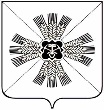 КЕМЕРОВСКАЯ ОБЛАСТЬПромышленновский муниципальный районУправление образования администрации Промышленновского муниципального районаПРИКАЗ № 784от 10.12.2018г.        «О результатах муниципальной сертификациипедагогических работников»На основании решения сертификационной комиссии (№18 от 10.12.2018г.)  ПРИКАЗЫВАЮ:считать прошедшими муниципальную сертификацию работников образовательных организаций Промышленновского района:                     Начальник         Управления образования     администрации Промышленновского           муниципального района                                                         Т.В. МясоедоваРусский языкРусский языкРусский языкРусский язык3Горбунова Анжела НиколаевнаМБОУ «Пьяновская ООШ»4Злипух Зинаида ГеннадьевнаМБОУ «Падунская СОШ»МатематикаМатематикаМатематикаМатематика6Беккер Ольга ВалерьевнаМБОУ «Калинкинская ООШ»7Гартке Нина ИвановнаМБОУ «Пьяновская ООШ»8Бобрышева Татьяна ТимофеевнаМБОУ «Тарасовская СОШ»9Симченко Ольга ВасильевнаМБОУ «Окуневская СОШ»Физическая культураФизическая культураФизическая культураФизическая культура13Дегтярёв Владимир Викторович14Бирюкова Наталья ВасильевнаМБОУ «Пьяновская ООШ»15Корастелёв Александр ВасильевичМБОУ «Пьяновская ООШ»МузыкаМузыкаМузыкаМузыка16Чернышова Наталья АлександровнаМБОУ «Пьяновская ООШ»18Шредер Людмила АнатольевнаМБОУ «Падунская СОШ»Начальные классыНачальные классыНачальные классыНачальные классы19Лазарева Ирина ПавловнаМБОУ «Промышленновская СОШ №2»20Марфутова Галина ГеннадьевнаМБОУ «Промышленновская СОШ №2»23МБОУ «Промышленновская СОШ №2»Моргунова  Евгения ЮрьевнаМБОУ «Тарасовская СОШ»24Кривец Ирина АнатольевнаМБОУ «Титовская ООШ»27Дрейфельд Галина ВасильевнаМБОУ «Промышленновская СОШ №56»29Мут Светлана АлександровнаМБОУ «Промышленновская СОШ №56»30Сачкова Лариса АлександровнаМБОУ «Промышленновская СОШ №56»31Ковалева Наталия АлександровнаМБОУ «Промышленновская СОШ №56»32Бекишева Екатерина НиколаевнаМБОУ «Промышленновская СОШ №56»33Молева Людмила СергеевнаМБОУ «Промышленновская СОШ №56»34Лукашова Ирина МихайловнаМБОУ «Промышленновская СОШ №56»35Соловьева Лариса АлександровнаМБОУ «Падунская СОШ»36Петракова Алла МихайловнаМБОУ «Падунская СОШ»37Ермолаева Татьяна ВасильевнаМБОУ «Падунская СОШ»38Минникова Наталья ВладимировнаМБОУ «Падунская СОШ»39Рерих Людмила ВладимировнаМБОУ «Падунская СОШ»40Белянинина Ольга ПетровнаМБОУ «Падунская СОШ»41Макушина Ирина ГеннадьевнаМБОУ «Пьяновская ООШ»42Мельникова Ирина ВалерьевнаМБОУ «Пьяновская ООШ»43Болдырева Людмила СергеевнаМБОУ «Окуневская СОШ»44Дятлова Ольга СергеевнаМБОУ «Окуневская СОШ»45Торощина Екатерина СергеевнаМБОУ «Окуневская СОШ»46Бобова Людмила ЭдвиновнаМБОУ «Журавлевская ООШ»47Панферова Галина МихайловнаМБОУ «Журавлевская ООШ»48Шубкина Виктория ВикторовнМБОУ «Заринская СОШ им. М.А. Аверина»49Калядина Лариса АнатольевнаМБОУ «Заринская СОШ им. М.А. Аверина»Английский языкАнглийский языкАнглийский языкАнглийский язык50Токарь Ольга АльбертовнаСОШ №5651Якшева Евгения СергеевнаСОШ №5652Гугунова Екатерина СергеевнаПьяновская сош53Косолапов-Шабалин Сергей НиколаевичМБОУ «Журавлевская ООШ»54Маркова Наталья НиколаевнаМБОУ «Заринская СОШ им. М.А. Аверина»ИЗОИЗОИЗОИЗО49Чекалдина Антонина АлександровнаСош №5650Коршунова Юлия ПетровнаСош №5651Ковалева Анна ВладимировнаМБОУ «Журавлевская ООШ»МОКУ «Падунская школа-интернат»МОКУ «Падунская школа-интернат»МОКУ «Падунская школа-интернат»МОКУ «Падунская школа-интернат»52Мамутина Галина Васильевна53Шипулина Анастасия  Владимировна54Мишуков Андрей Александрович55Краснопевцева Наталья Анатольевна.56Астровская Оксана НиколаевнаМКОУ «Окуневский детский дом «Мечта»МКОУ «Окуневский детский дом «Мечта»МКОУ «Окуневский детский дом «Мечта»МКОУ «Окуневский детский дом «Мечта»57Колногорова  Таисия Юрьевна58Белых Ксения Сергеевна59Гордеева Елена Валерьевна60Хлупина Ольга Ивановна61Добрянская Карина Евгеньевна62Молодушкина Ольга Сергеевна63Тарасова Оксана Михайловна64Закусова Светлана Ивановна65Осипов Юрий НиколаевичВоспитателиВоспитателиВоспитателиВоспитатели66Артемьева Наталья ЮрьевнаМБОУ «Промышленновская СОШ №2»67Кирсанова Оксана ВикторовнаМБОУ «Промышленновская СОШ №2»68Чехонина Вера АнатольевнаМБОУ «Промышленновская СОШ №2»70Осипова Татьяна СергеевнаМБОУ «Промышленновский детский сад «Сказка»71Гулевич Марина СергеевнаМБОУ «Промышленновский детский сад «Сказка»72Солод Наталья НиколаевнаМБОУ «Промышленновский детский сад «Сказка»73Богомолова Светлана ВикторовнаМБОУ «Промышленновский детский сад «Сказка»74Фоос Мария ВикторовнаМБОУ «Промышленновский детский сад «Сказка»75Эбель Олеся АлександровнаМБОУ «Промышленновский детский сад «Сказка»76Москвина Кристина АлександровнаМБОУ «Промышленновский детский сад «Сказка»77Ревнивцева Екатерина СергеевнаМБОУ «Промышленновский детский сад «Сказка»78Казмер Татьяна ВладимировнаМБОУ «Промышленновский детский сад «Сказка»79Кайнова Татьяна ВикторовнаМБОУ «Промышленновский детский сад «Сказка»80Зиновьева Татьяна ГригорьевнаМБОУ «Промышленновский детский сад «Сказка»81Панькова Оксана АнатольевнаМБОУ «Промышленновский детский сад «Сказка»82Яровая Наталья ВалерьевнаМБОУ «Промышленновский детский сад «Сказка»83Пархомук Ксения Николаевна МБОУ «Промышленновский детский сад «Сказка»84Мелкова Ольга ВалерьевнаМБОУ «Промышленновский детский сад «Сказка»85Патшина Елена ВладимировнаМБОУ «Промышленновский детский сад «Сказка»86Калачикова Вера ГригорьевнаМБОУ «Промышленновский детский сад «Сказка»88Милованова Елена ВалерьевнаМБОУ «Промышленновский детский сад «Сказка»89Дьякова Альбина РавильевнаМБОУ «Промышленновский детский сад «Сказка»90Парфенова Любовь ВикторовнаМБДОУ «Протопоповский д\с»91Мишина Анна АлександровнаМБДОУ «Протопоповский д\с»92Лазарева Наталья ЮрьевнаМБДОУ «Протопоповский д\с»94Свиридова Анна ВикторовнаМБОУ «Краснинская ООШ»95Массольд Ирина ВладимировнаМБОУ «Краснинская ООШ»96Люшкова Анна ЮрьевнаМБОУ «Краснинская ООШ»97Свиридова Анна ВикторовнаМБОУ «Краснинская ООШ»98Камынина Марина АлександровнаМБДОУ «Васьковский детский сад»99Борисова Елена АлексеевнаМБДОУ «Васьковский детский сад»100Фиофилактова Наталья АлександровнаМБДОУ «Васьковский детский сад»101Литвинцева Татьяна АнатольевнаМБДОУ «Васьковский детский сад»102Гончарова Ирина СергеевнаМБДОУ «Васьковский детский сад»103Мелехова Валентина МихайловнаМБДОУ «Озерский детский сад»104Тюпина Елена Николаевна                 МБДОУ «Озерский детский сад»105Сороколетова Евгения АмировнаМБДОУ «Тарасовский детский сад»106Чучва Елена АнатольевнаМБДОУ «Тарасовский детский сад»107Киреева Юлия ВладимировнаМБОУ «Титовская ООШ»108Липатникова Ольга Николаевна109Амбросова Ирина Владимировна110Брейдер Елена ЯковлевнаМБДОУ детский сад «Светлячок»111Жилина Ирина СергеевнаМБДОУ детский сад «Светлячок»112Останина Ольга ВикторовнаМБДОУ детский сад «Светлячок»113Титова Елена ИгоревнаМБДОУ детский сад «Светлячок»114Литвиненко Елена ВладимировнаМБДОУ детский сад «Светлячок»115Кратько Татьяна АндреевнаМБДОУ детский сад «Светлячок»116Коровина Наталья ИвановнаМБДОУ детский сад «Светлячок»117Гайфулина Виктория НиколаевнаМБДОУ детский сад «Светлячок»118Воронцова Анастасия АлександровнаМБДОУ детский сад «Светлячок»119Лунина Ирина СеменовнаМБДОУ детский сад «Светлячок»120Захарова Наталья ЛеонидовнаМБОУ «Окуневская СОШ»121Оганесян Жанета ТурбаховнаМБОУ «Окуневская СОШ»122Хомякова Галина ВасильевнаМБОУ «Окуневская СОШ»123Шабашова Татьяна АлександровнаМБОУ «Окуневская СОШ»124Шихмурадова Евгения ВасильевнаМБОУ «Окуневская СОШ»125Петаева Лариса НиколаевнаМБОУ «Окуневская СОШ»126Котелянцева Марина НиколаевнаМБДОУ Плотниковский детский сад «Теремок»127Кириченко Надежда ВладимировнаМБДОУ Плотниковский детский сад «Теремок»128Марахина Анна ВладимировнаМБДОУ Плотниковский детский сад «Теремок»129Николаева Вероника ВладимировнаМБДОУ Плотниковский детский сад «Теремок»130Иванова Клавдия АлександровнаМБДОУ Плотниковский детский сад «Теремок»131Чукова Анастасия АлександровнаМБДОУ Плотниковский детский сад «Теремок»132Петрова Александра КонстантиновнаМБДОУ Плотниковский детский сад «Теремок»133Козлова Елена ВладимировнаМБДОУ Плотниковский детский сад «Теремок»134Давыдова Лариса Васильевна МБДОУ Плотниковский детский сад «Теремок»135Акулова Любовь ВасильевнаМБДОУ д/с №1 «Рябинка»136Шипулина Юлия НиколаевнаМБДОУ д/с №1 «Рябинка»137Косолапов Иван НиколаевичМБДОУ д/с №1 «Рябинка»138Назарова Лариса НиколаевнаМБДОУ д/с №1 «Рябинка»139Конькова Юлия ВладимировнаМБДОУ д/с №1 «Рябинка»140Бабарыкина Евгения ГеннадьевнаМБДОУ д/с №1 «Рябинка»141Крылова Ирина ПавловнаМБДОУ д/с №1 «Рябинка»142Слекишина Галина СергеевнаМБДОУ д/с №1 «Рябинка»143Слекишина Елена ПавловнаМБДОУ д/с №1 «Рябинка»144Федорова Марина ЕвгеньевнаМБДОУ д/с №1 «Рябинка»145Михиенко Оксана ФедоровнаМБДОУ д/с №1 «Рябинка»146Грязина Елена ВалентиновнаМБДОУ д/с №1 «Рябинка»147Хаземова Светлана ЮрьевнаМБДОУ д/с №1 «Рябинка»148Марченко Лариса НиколаевнаМБДОУ д/с №1 «Рябинка»РуководителиРуководителиРуководителиРуководители149Сазыкина Наталья БорисовнаЗамдиректора по ВРСОШ №56150Чернышова Наталья АлександровнаМБОУ «Пьяновская ООШ»151Щеглова Лидия ПетровнаМБДОУ д/с №1 «Рябинка»ИнформатикаИнформатикаИнформатикаИнформатика152Шорохова Екатерина СергеевнаСош №56153Чернышов Александр ИгоревичМБОУ «Окуневская СОШ»ОБЖОБЖОБЖОБЖ154Бардокина-Лыба Ольга АлексеевнаСОШ №56155Тихомирова Ирина ВладимировнаМБОУ «Падунская СОШ»Итого -  155